HOME LEARNING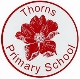 HOME LEARNINGHOME LEARNINGHOME LEARNINGHOME LEARNINGHOME LEARNINGHOME LEARNINGHOME LEARNINGYEAR  6WEEK 8THEME: Under the seaTHEME: Under the seaTHEME: Under the seaDate: Date: Date: MATHS- Choose oneMATHS- Choose oneMATHS- Choose oneMATHS- Choose oneMATHS- Choose oneMATHS- Choose oneMATHS- Choose one45 minutesTry the activity on the weekly activity sheet.Try the activity on the weekly activity sheet.Try the activity on the weekly activity sheet.Try the activity on the weekly activity sheet.Try the timetables question sheets. Choose the star that you want and have a go at the questions. The questions are at the end so don’t cheat!!Try the timetables question sheets. Choose the star that you want and have a go at the questions. The questions are at the end so don’t cheat!!Try the timetables question sheets. Choose the star that you want and have a go at the questions. The questions are at the end so don’t cheat!!Try the timetables question sheets. Choose the star that you want and have a go at the questions. The questions are at the end so don’t cheat!!ENGLISH ENGLISH ENGLISH ENGLISH ENGLISH ENGLISH ENGLISH ENGLISH Reading                           20 mins Have a go at the reading comprehension that’s on the weekly learning sheet.Pirate AttackThe answers are at the end so don’t cheat!!Reading                           20 mins Have a go at the reading comprehension that’s on the weekly learning sheet.Pirate AttackThe answers are at the end so don’t cheat!!Reading                           20 mins Have a go at the reading comprehension that’s on the weekly learning sheet.Pirate AttackThe answers are at the end so don’t cheat!!Spelling                                       10 minsTry the spelling task on the weekly learning sheet and don’t forget to keep learning your spellings for Friday.Spelling                                       10 minsTry the spelling task on the weekly learning sheet and don’t forget to keep learning your spellings for Friday.Spelling                                       10 minsTry the spelling task on the weekly learning sheet and don’t forget to keep learning your spellings for Friday.Writing                     30 minsTry the writing task on the weekly learning sheet or you can try any of the activities here. Lost and FoundWriting                     30 minsTry the writing task on the weekly learning sheet or you can try any of the activities here. Lost and FoundPHYSICAL ACTIVITY- Choose onePHYSICAL ACTIVITY- Choose onePHYSICAL ACTIVITY- Choose onePHYSICAL ACTIVITY- Choose onePHYSICAL ACTIVITY- Choose onePHYSICAL ACTIVITY- Choose onePHYSICAL ACTIVITY- Choose one30 minutesJoe Wicks Work Out9am The Body Coach on You Tube or use an uploaded videoJoe Wicks Work Out9am The Body Coach on You Tube or use an uploaded videoJoe Wicks Work Out9am The Body Coach on You Tube or use an uploaded videoJoe Wicks Work Out9am The Body Coach on You Tube or use an uploaded videoOti Mabuse Dance11.30 Oti Mabuse Official on You Tubeor use previous uploaded videoOti Mabuse Dance11.30 Oti Mabuse Official on You Tubeor use previous uploaded videoOti Mabuse Dance11.30 Oti Mabuse Official on You Tubeor use previous uploaded videoOti Mabuse Dance11.30 Oti Mabuse Official on You Tubeor use previous uploaded videoTHEMED LEARNINGTHEMED LEARNINGTHEMED LEARNINGTHEMED LEARNINGTHEMED LEARNINGTHEMED LEARNINGTHEMED LEARNINGTHEMED LEARNING Try one of the tasks on the weekly learning sheet. Try one of the tasks on the weekly learning sheet. Try one of the tasks on the weekly learning sheet. Try one of the tasks on the weekly learning sheet. Try one of the tasks on the weekly learning sheet. Try one of the tasks on the weekly learning sheet. Try one of the tasks on the weekly learning sheet. Try one of the tasks on the weekly learning sheet.TEAM PLAYER SKILLTEAM PLAYER SKILLTEAM PLAYER SKILLTEAM PLAYER SKILLTEAM PLAYER SKILLTEAM PLAYER SKILLTEAM PLAYER SKILLTEAM PLAYER SKILLI can set the table ready for a meal.I can set the table ready for a meal.I can set the table ready for a meal.I can set the table ready for a meal.I can set the table ready for a meal.I can set the table ready for a meal.I can set the table ready for a meal.I can set the table ready for a meal.INDEPENDENCE SKILLINDEPENDENCE SKILLINDEPENDENCE SKILLINDEPENDENCE SKILLINDEPENDENCE SKILLINDEPENDENCE SKILLINDEPENDENCE SKILLINDEPENDENCE SKILL I can tie my shoelaces. I can tie my shoelaces. I can tie my shoelaces. I can tie my shoelaces. I can tie my shoelaces. I can tie my shoelaces. I can tie my shoelaces. I can tie my shoelaces.ANSWERS FOR THE MERMAID’S LAMENTANSWERS FOR THE MERMAID’S LAMENTANSWERS FOR THE MERMAID’S LAMENTANSWERS FOR THE MERMAID’S LAMENTANSWERS FOR THE MERMAID’S LAMENTANSWERS FOR THE MERMAID’S LAMENTANSWERS FOR THE MERMAID’S LAMENTANSWERS FOR THE MERMAID’S LAMENTLament – 1. An expression of grief or sorrow (noun)                  2. a complaint (noun)                  3. express passionate grief about (verb)                  4. express regret or disappointment about somethingShe’s had enough of sitting on the rocks, smelling of fish and waiting for sailors to pass by.Any three from: swim away to shore, stand on her own two feet, walk across land, go disco dancing with her mates, look great in high-heeled stilettos and tight blue jeans, pedal up a steep hill, freewheel down a hill, take a penalty, score a goal and cartwheel, lounge on the beach in her bikini, paint her toenails and watch the fishermen empty their nets.Disco dancing or golden goal.Golden goal.Whatever you think!Lament – 1. An expression of grief or sorrow (noun)                  2. a complaint (noun)                  3. express passionate grief about (verb)                  4. express regret or disappointment about somethingShe’s had enough of sitting on the rocks, smelling of fish and waiting for sailors to pass by.Any three from: swim away to shore, stand on her own two feet, walk across land, go disco dancing with her mates, look great in high-heeled stilettos and tight blue jeans, pedal up a steep hill, freewheel down a hill, take a penalty, score a goal and cartwheel, lounge on the beach in her bikini, paint her toenails and watch the fishermen empty their nets.Disco dancing or golden goal.Golden goal.Whatever you think!Lament – 1. An expression of grief or sorrow (noun)                  2. a complaint (noun)                  3. express passionate grief about (verb)                  4. express regret or disappointment about somethingShe’s had enough of sitting on the rocks, smelling of fish and waiting for sailors to pass by.Any three from: swim away to shore, stand on her own two feet, walk across land, go disco dancing with her mates, look great in high-heeled stilettos and tight blue jeans, pedal up a steep hill, freewheel down a hill, take a penalty, score a goal and cartwheel, lounge on the beach in her bikini, paint her toenails and watch the fishermen empty their nets.Disco dancing or golden goal.Golden goal.Whatever you think!Lament – 1. An expression of grief or sorrow (noun)                  2. a complaint (noun)                  3. express passionate grief about (verb)                  4. express regret or disappointment about somethingShe’s had enough of sitting on the rocks, smelling of fish and waiting for sailors to pass by.Any three from: swim away to shore, stand on her own two feet, walk across land, go disco dancing with her mates, look great in high-heeled stilettos and tight blue jeans, pedal up a steep hill, freewheel down a hill, take a penalty, score a goal and cartwheel, lounge on the beach in her bikini, paint her toenails and watch the fishermen empty their nets.Disco dancing or golden goal.Golden goal.Whatever you think!Lament – 1. An expression of grief or sorrow (noun)                  2. a complaint (noun)                  3. express passionate grief about (verb)                  4. express regret or disappointment about somethingShe’s had enough of sitting on the rocks, smelling of fish and waiting for sailors to pass by.Any three from: swim away to shore, stand on her own two feet, walk across land, go disco dancing with her mates, look great in high-heeled stilettos and tight blue jeans, pedal up a steep hill, freewheel down a hill, take a penalty, score a goal and cartwheel, lounge on the beach in her bikini, paint her toenails and watch the fishermen empty their nets.Disco dancing or golden goal.Golden goal.Whatever you think!Lament – 1. An expression of grief or sorrow (noun)                  2. a complaint (noun)                  3. express passionate grief about (verb)                  4. express regret or disappointment about somethingShe’s had enough of sitting on the rocks, smelling of fish and waiting for sailors to pass by.Any three from: swim away to shore, stand on her own two feet, walk across land, go disco dancing with her mates, look great in high-heeled stilettos and tight blue jeans, pedal up a steep hill, freewheel down a hill, take a penalty, score a goal and cartwheel, lounge on the beach in her bikini, paint her toenails and watch the fishermen empty their nets.Disco dancing or golden goal.Golden goal.Whatever you think!Lament – 1. An expression of grief or sorrow (noun)                  2. a complaint (noun)                  3. express passionate grief about (verb)                  4. express regret or disappointment about somethingShe’s had enough of sitting on the rocks, smelling of fish and waiting for sailors to pass by.Any three from: swim away to shore, stand on her own two feet, walk across land, go disco dancing with her mates, look great in high-heeled stilettos and tight blue jeans, pedal up a steep hill, freewheel down a hill, take a penalty, score a goal and cartwheel, lounge on the beach in her bikini, paint her toenails and watch the fishermen empty their nets.Disco dancing or golden goal.Golden goal.Whatever you think!Lament – 1. An expression of grief or sorrow (noun)                  2. a complaint (noun)                  3. express passionate grief about (verb)                  4. express regret or disappointment about somethingShe’s had enough of sitting on the rocks, smelling of fish and waiting for sailors to pass by.Any three from: swim away to shore, stand on her own two feet, walk across land, go disco dancing with her mates, look great in high-heeled stilettos and tight blue jeans, pedal up a steep hill, freewheel down a hill, take a penalty, score a goal and cartwheel, lounge on the beach in her bikini, paint her toenails and watch the fishermen empty their nets.Disco dancing or golden goal.Golden goal.Whatever you think!